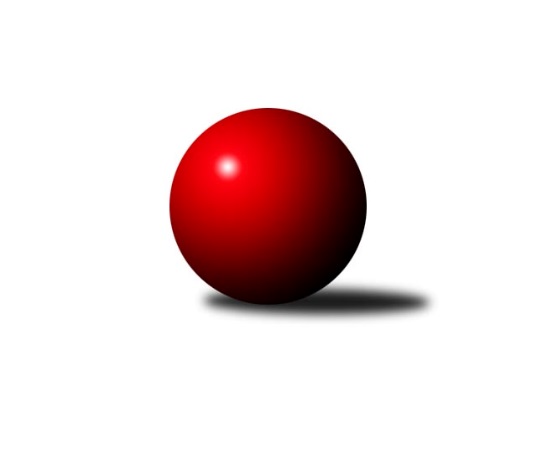 Č.4Ročník 2018/2019	15.8.2024 Jihomoravský KPD - 1.-8.místo 2018/2019Statistika 4. kolaTabulka družstev:		družstvo	záp	výh	rem	proh	skore	sety	průměr	body	plné	dorážka	chyby	1.	KK Orel Telnice	9	8	0	1	26.0 : 10.0 	(35.5 : 18.5)	1211	16	860	351	28.7	2.	TJ Sokol Husovice	10	6	2	2	26.0 : 14.0 	(33.0 : 27.0)	1218	14	860	359	30.2	3.	TJ Sokol Mistřín	9	5	2	2	21.0 : 15.0 	(28.0 : 26.0)	1175	12	824	351	30.4	4.	KK Orel Ivančice	9	4	1	4	19.0 : 17.0 	(30.5 : 23.5)	1206	9	849	357	29.3	5.	TJ Sokol Šanov	10	3	2	5	19.0 : 21.0 	(29.5 : 30.5)	1114	8	802	311	37.7	6.	SK Podlužan Prušánky	9	2	3	4	16.0 : 20.0 	(25.0 : 29.0)	1074	7	773	301	39.4	7.	KK Mor.Slávia Brno	9	1	3	5	12.0 : 24.0 	(24.0 : 30.0)	1067	5	762	305	32.9	8.	SK Kuželky Dubňany	9	1	1	7	9.0 : 27.0 	(16.5 : 37.5)	1106	3	783	323	40.9Tabulka doma:		družstvo	záp	výh	rem	proh	skore	sety	průměr	body	maximum	minimum	1.	KK Orel Telnice	5	4	0	1	14.0 : 6.0 	(21.0 : 9.0)	1204	8	1251	1165	2.	TJ Sokol Šanov	5	3	1	1	13.0 : 7.0 	(19.0 : 11.0)	1151	7	1206	1115	3.	TJ Sokol Husovice	5	3	0	2	12.0 : 8.0 	(16.0 : 14.0)	1203	6	1251	1153	4.	TJ Sokol Mistřín	4	1	2	1	7.0 : 9.0 	(10.5 : 13.5)	1086	4	1262	839	5.	SK Podlužan Prušánky	5	1	2	2	10.0 : 10.0 	(16.0 : 14.0)	1178	4	1235	1106	6.	KK Mor.Slávia Brno	4	1	1	2	6.0 : 10.0 	(13.5 : 10.5)	1188	3	1219	1134	7.	KK Orel Ivančice	4	1	1	2	6.0 : 10.0 	(11.5 : 12.5)	1188	3	1239	1129	8.	SK Kuželky Dubňany	5	1	0	4	6.0 : 14.0 	(9.5 : 20.5)	1144	2	1231	1105Tabulka venku:		družstvo	záp	výh	rem	proh	skore	sety	průměr	body	maximum	minimum	1.	KK Orel Telnice	4	4	0	0	12.0 : 4.0 	(14.5 : 9.5)	1213	8	1286	1137	2.	TJ Sokol Mistřín	5	4	0	1	14.0 : 6.0 	(17.5 : 12.5)	1192	8	1229	1158	3.	TJ Sokol Husovice	5	3	2	0	14.0 : 6.0 	(17.0 : 13.0)	1221	8	1248	1191	4.	KK Orel Ivančice	5	3	0	2	13.0 : 7.0 	(19.0 : 11.0)	1210	6	1338	1091	5.	SK Podlužan Prušánky	4	1	1	2	6.0 : 10.0 	(9.0 : 15.0)	1049	3	1139	892	6.	KK Mor.Slávia Brno	5	0	2	3	6.0 : 14.0 	(10.5 : 19.5)	1043	2	1250	721	7.	SK Kuželky Dubňany	4	0	1	3	3.0 : 13.0 	(7.0 : 17.0)	1097	1	1136	1038	8.	TJ Sokol Šanov	5	0	1	4	6.0 : 14.0 	(10.5 : 19.5)	1106	1	1136	1068Tabulka podzimní části:		družstvo	záp	výh	rem	proh	skore	sety	průměr	body	doma	venku	1.	TJ Sokol Mistřín	5	3	2	0	13.0 : 7.0 	(17.0 : 13.0)	1143	8 	1 	2 	0 	2 	0 	0	2.	TJ Sokol Husovice	5	3	1	1	13.0 : 7.0 	(16.0 : 14.0)	1228	7 	1 	0 	1 	2 	1 	0	3.	KK Orel Telnice	4	3	0	1	10.0 : 6.0 	(13.5 : 10.5)	1192	6 	1 	0 	1 	2 	0 	0	4.	SK Podlužan Prušánky	6	2	2	2	12.0 : 12.0 	(19.0 : 17.0)	1074	6 	1 	1 	1 	1 	1 	1	5.	KK Mor.Slávia Brno	5	1	2	2	9.0 : 11.0 	(16.0 : 14.0)	1138	4 	1 	1 	1 	0 	1 	1	6.	TJ Sokol Šanov	4	1	1	2	8.0 : 8.0 	(13.5 : 10.5)	1105	3 	1 	0 	0 	0 	1 	2	7.	SK Kuželky Dubňany	5	1	1	3	7.0 : 13.0 	(10.5 : 19.5)	1096	3 	1 	0 	2 	0 	1 	1	8.	KK Orel Ivančice	6	1	1	4	8.0 : 16.0 	(14.5 : 21.5)	1153	3 	0 	1 	2 	1 	0 	2Tabulka jarní části:		družstvo	záp	výh	rem	proh	skore	sety	průměr	body	doma	venku	1.	KK Orel Telnice	5	5	0	0	16.0 : 4.0 	(22.0 : 8.0)	1226	10 	3 	0 	0 	2 	0 	0 	2.	TJ Sokol Husovice	5	3	1	1	13.0 : 7.0 	(17.0 : 13.0)	1200	7 	2 	0 	1 	1 	1 	0 	3.	KK Orel Ivančice	3	3	0	0	11.0 : 1.0 	(16.0 : 2.0)	1277	6 	1 	0 	0 	2 	0 	0 	4.	TJ Sokol Šanov	6	2	1	3	11.0 : 13.0 	(16.0 : 20.0)	1131	5 	2 	1 	1 	0 	0 	2 	5.	TJ Sokol Mistřín	4	2	0	2	8.0 : 8.0 	(11.0 : 13.0)	1183	4 	0 	0 	1 	2 	0 	1 	6.	SK Podlužan Prušánky	3	0	1	2	4.0 : 8.0 	(6.0 : 12.0)	1132	1 	0 	1 	1 	0 	0 	1 	7.	KK Mor.Slávia Brno	4	0	1	3	3.0 : 13.0 	(8.0 : 16.0)	1046	1 	0 	0 	1 	0 	1 	2 	8.	SK Kuželky Dubňany	4	0	0	4	2.0 : 14.0 	(6.0 : 18.0)	1133	0 	0 	0 	2 	0 	0 	2 Zisk bodů pro družstvo:		jméno hráče	družstvo	body	zápasy	v %	dílčí body	sety	v %	1.	Tomáš Slížek 	SK Podlužan Prušánky  	8	/	8	(100%)	14	/	16	(88%)	2.	František Hrazdíra 	KK Orel Telnice 	8	/	9	(89%)	16	/	18	(89%)	3.	Kristýna Blechová 	TJ Sokol Šanov  	8	/	9	(89%)	13.5	/	18	(75%)	4.	Martin Sedlák 	TJ Sokol Husovice 	8	/	10	(80%)	14	/	20	(70%)	5.	Mirek Mikáč 	KK Orel Telnice 	7	/	9	(78%)	13.5	/	18	(75%)	6.	Ondřej Machálek 	TJ Sokol Husovice 	7	/	10	(70%)	11	/	20	(55%)	7.	Filip Žažo 	KK Mor.Slávia Brno 	6	/	8	(75%)	11	/	16	(69%)	8.	Martin Maša 	KK Orel Ivančice 	5	/	5	(100%)	9	/	10	(90%)	9.	Jan Svoboda 	KK Orel Ivančice 	5	/	6	(83%)	9.5	/	12	(79%)	10.	Martin Šubrt 	TJ Sokol Mistřín  	5	/	7	(71%)	10	/	14	(71%)	11.	Aleš Zlatník 	SK Kuželky Dubňany  	5	/	9	(56%)	9.5	/	18	(53%)	12.	Petr Valášek 	TJ Sokol Mistřín  	4	/	6	(67%)	6	/	12	(50%)	13.	Vojtěch Šmarda 	KK Orel Ivančice 	4	/	8	(50%)	9	/	16	(56%)	14.	Radim Tesařík 	SK Podlužan Prušánky  	4	/	9	(44%)	9	/	18	(50%)	15.	Simona Maradová 	TJ Sokol Mistřín  	4	/	9	(44%)	9	/	18	(50%)	16.	Matěj Oplt 	TJ Sokol Husovice 	4	/	9	(44%)	8	/	18	(44%)	17.	Petr Bakaj ml.	TJ Sokol Šanov  	3	/	6	(50%)	8	/	12	(67%)	18.	Petr Žažo 	KK Mor.Slávia Brno 	3	/	9	(33%)	8.5	/	18	(47%)	19.	Jan Šustr 	KK Orel Telnice 	3	/	9	(33%)	6	/	18	(33%)	20.	Ludvík Vašulka 	TJ Sokol Mistřín  	2	/	4	(50%)	3	/	8	(38%)	21.	Eliška Bártíková 	TJ Sokol Šanov  	2	/	6	(33%)	6	/	12	(50%)	22.	Filip Černý 	SK Kuželky Dubňany  	1	/	1	(100%)	2	/	2	(100%)	23.	Aneta Sedlářová 	TJ Sokol Šanov  	1	/	2	(50%)	1	/	4	(25%)	24.	Jakub Kovář 	KK Orel Ivančice 	1	/	3	(33%)	2	/	6	(33%)	25.	Libor Laca 	SK Podlužan Prušánky  	1	/	3	(33%)	1	/	6	(17%)	26.	Josef Němeček 	KK Mor.Slávia Brno 	1	/	8	(13%)	4.5	/	16	(28%)	27.	Jaroslav Harca 	SK Kuželky Dubňany  	1	/	8	(13%)	3	/	16	(19%)	28.	Ondřej Šipl 	KK Orel Ivančice 	0	/	1	(0%)	1	/	2	(50%)	29.	Barbora Laštůvková 	KK Orel Ivančice 	0	/	1	(0%)	0	/	2	(0%)	30.	Klaudie Kittlerová 	TJ Sokol Husovice 	0	/	1	(0%)	0	/	2	(0%)	31.	Jindřich Doležel 	KK Mor.Slávia Brno 	0	/	1	(0%)	0	/	2	(0%)	32.	Matěj Sabo 	TJ Sokol Šanov  	0	/	2	(0%)	1	/	4	(25%)	33.	David Růžička 	TJ Sokol Šanov  	0	/	2	(0%)	0	/	4	(0%)	34.	Martin Štrokay 	SK Podlužan Prušánky  	0	/	2	(0%)	0	/	4	(0%)	35.	Tomáš Konečný 	KK Orel Ivančice 	0	/	3	(0%)	0	/	6	(0%)	36.	Tomáš Kubík 	SK Kuželky Dubňany  	0	/	9	(0%)	2	/	18	(11%)Průměry na kuželnách:		kuželna	průměr	plné	dorážka	chyby	výkon na hráče	1.	KK MS Brno, 1-4	1186	838	347	30.1	(395.3)	2.	KK Orel Ivančice, 1-4	1185	843	342	31.0	(395.0)	3.	TJ Sokol Husovice, 1-4	1170	834	336	34.4	(390.3)	4.	Dubňany, 1-4	1170	823	347	36.9	(390.3)	5.	Prušánky (dvoudráha), 1-2	1163	822	341	34.5	(387.9)	6.	TJ Sokol Mistřín, 1-4	1142	806	335	31.4	(380.7)	7.	Telnice, 1-2	1125	801	323	31.9	(375.1)	8.	Šanov, 1-4	1120	806	313	37.7	(373.4)Nejlepší výkony na kuželnách:KK MS Brno, 1-4KK Orel Telnice	1257	0. kolo	Petr Žažo 	KK Mor.Slávia Brno	456	0. koloKK Mor.Slávia Brno	1254	3. kolo	František Hrazdíra 	KK Orel Telnice	448	0. koloTJ Sokol Husovice	1239	0. kolo	Petr Žažo 	KK Mor.Slávia Brno	432	3. koloTJ Sokol Mistřín 	1229	2. kolo	Petr Valášek 	TJ Sokol Mistřín 	423	2. koloKK Mor.Slávia Brno	1219	0. kolo	Filip Žažo 	KK Mor.Slávia Brno	422	0. koloKK Mor.Slávia Brno	1203	0. kolo	Ondřej Machálek 	TJ Sokol Husovice	421	0. koloKK Mor.Slávia Brno	1196	2. kolo	Petr Žažo 	KK Mor.Slávia Brno	420	2. koloKK Mor.Slávia Brno	1134	0. kolo	Filip Žažo 	KK Mor.Slávia Brno	418	0. koloKK Orel Ivančice	1107	0. kolo	Filip Žažo 	KK Mor.Slávia Brno	417	3. koloSK Kuželky Dubňany 	1022	3. kolo	Mirek Mikáč 	KK Orel Telnice	417	0. koloKK Orel Ivančice, 1-4KK Orel Ivančice	1307	4. kolo	Martin Maša 	KK Orel Ivančice	475	4. koloKK Mor.Slávia Brno	1250	0. kolo	Jan Svoboda 	KK Orel Ivančice	448	4. koloTJ Sokol Husovice	1248	0. kolo	Martin Maša 	KK Orel Ivančice	443	1. koloKK Orel Ivančice	1239	0. kolo	Martin Maša 	KK Orel Ivančice	443	0. koloKK Orel Ivančice	1218	1. kolo	Filip Žažo 	KK Mor.Slávia Brno	436	0. koloKK Orel Ivančice	1165	0. kolo	Matěj Oplt 	TJ Sokol Husovice	422	0. koloKK Orel Telnice	1137	0. kolo	Martin Sedlák 	TJ Sokol Husovice	422	0. koloKK Orel Ivančice	1129	0. kolo	Vojtěch Šmarda 	KK Orel Ivančice	414	0. koloTJ Sokol Šanov 	1100	1. kolo	František Hrazdíra 	KK Orel Telnice	413	0. koloSK Podlužan Prušánky 	1057	4. kolo	Josef Němeček 	KK Mor.Slávia Brno	408	0. koloTJ Sokol Husovice, 1-4TJ Sokol Husovice	1251	1. kolo	Jan Svoboda 	KK Orel Ivančice	449	0. koloKK Orel Ivančice	1238	0. kolo	Ondřej Machálek 	TJ Sokol Husovice	430	4. koloTJ Sokol Husovice	1219	0. kolo	Martin Sedlák 	TJ Sokol Husovice	430	0. koloTJ Sokol Husovice	1217	4. kolo	Vojtěch Šmarda 	KK Orel Ivančice	423	0. koloTJ Sokol Mistřín 	1184	4. kolo	Martin Sedlák 	TJ Sokol Husovice	421	1. koloTJ Sokol Husovice	1175	0. kolo	Ondřej Machálek 	TJ Sokol Husovice	419	1. koloKK Orel Telnice	1173	0. kolo	Martin Sedlák 	TJ Sokol Husovice	415	4. koloTJ Sokol Husovice	1153	0. kolo	Martin Šubrt 	TJ Sokol Mistřín 	415	4. koloSK Kuželky Dubňany 	1121	1. kolo	Aleš Zlatník 	SK Kuželky Dubňany 	411	1. koloKK Mor.Slávia Brno	978	0. kolo	Matěj Oplt 	TJ Sokol Husovice	411	1. koloDubňany, 1-4KK Orel Ivančice	1338	2. kolo	Martin Maša 	KK Orel Ivančice	457	2. koloKK Orel Telnice	1286	4. kolo	František Hrazdíra 	KK Orel Telnice	448	4. koloSK Kuželky Dubňany 	1231	2. kolo	Vojtěch Šmarda 	KK Orel Ivančice	441	2. koloTJ Sokol Mistřín 	1158	0. kolo	Jakub Kovář 	KK Orel Ivančice	440	2. koloSK Kuželky Dubňany 	1142	4. kolo	Aleš Zlatník 	SK Kuželky Dubňany 	436	0. koloSK Podlužan Prušánky 	1139	0. kolo	Tomáš Slížek 	SK Podlužan Prušánky 	436	0. koloSK Kuželky Dubňany 	1122	0. kolo	Aleš Zlatník 	SK Kuželky Dubňany 	429	0. koloSK Kuželky Dubňany 	1119	0. kolo	Aleš Zlatník 	SK Kuželky Dubňany 	428	2. koloSK Kuželky Dubňany 	1105	0. kolo	Mirek Mikáč 	KK Orel Telnice	427	4. koloTJ Sokol Šanov 	1068	0. kolo	Petr Bakaj ml.	TJ Sokol Šanov 	420	0. koloPrušánky (dvoudráha), 1-2SK Podlužan Prušánky 	1235	1. kolo	Tomáš Slížek 	SK Podlužan Prušánky 	453	0. koloSK Podlužan Prušánky 	1211	0. kolo	Tomáš Slížek 	SK Podlužan Prušánky 	448	0. koloKK Mor.Slávia Brno	1199	1. kolo	Filip Žažo 	KK Mor.Slávia Brno	447	1. koloTJ Sokol Mistřín 	1197	0. kolo	Tomáš Slížek 	SK Podlužan Prušánky 	446	1. koloTJ Sokol Husovice	1191	3. kolo	Martin Sedlák 	TJ Sokol Husovice	445	3. koloSK Podlužan Prušánky 	1174	3. kolo	Radim Tesařík 	SK Podlužan Prušánky 	425	0. koloSK Podlužan Prušánky 	1166	0. kolo	Petr Valášek 	TJ Sokol Mistřín 	421	0. koloTJ Sokol Šanov 	1121	0. kolo	Simona Maradová 	TJ Sokol Mistřín 	418	0. koloSK Podlužan Prušánky 	1106	0. kolo	Ondřej Machálek 	TJ Sokol Husovice	418	3. koloSK Kuželky Dubňany 	1038	0. kolo	Radim Tesařík 	SK Podlužan Prušánky 	415	0. koloTJ Sokol Mistřín, 1-4KK Orel Ivančice	1276	3. kolo	Jan Svoboda 	KK Orel Ivančice	441	3. koloTJ Sokol Mistřín 	1262	0. kolo	Petr Valášek 	TJ Sokol Mistřín 	441	1. koloTJ Sokol Mistřín 	1237	1. kolo	Tomáš Slížek 	SK Podlužan Prušánky 	440	0. koloKK Orel Telnice	1217	1. kolo	Aleš Zlatník 	SK Kuželky Dubňany 	439	0. koloSK Kuželky Dubňany 	1136	0. kolo	František Hrazdíra 	KK Orel Telnice	436	1. koloTJ Sokol Mistřín 	1123	3. kolo	Martin Maša 	KK Orel Ivančice	429	3. koloTJ Sokol Mistřín 	1120	0. kolo	Petr Bakaj ml.	TJ Sokol Šanov 	426	0. koloTJ Sokol Šanov 	1107	0. kolo	Martin Šubrt 	TJ Sokol Mistřín 	425	0. koloSK Podlužan Prušánky 	1103	0. kolo	Simona Maradová 	TJ Sokol Mistřín 	423	0. koloTJ Sokol Mistřín 	839	0. kolo	Petr Valášek 	TJ Sokol Mistřín 	422	0. koloTelnice, 1-2KK Orel Telnice	1251	3. kolo	František Hrazdíra 	KK Orel Telnice	461	0. koloTJ Sokol Husovice	1226	0. kolo	František Hrazdíra 	KK Orel Telnice	450	3. koloKK Orel Telnice	1215	0. kolo	Mirek Mikáč 	KK Orel Telnice	434	3. koloKK Orel Telnice	1197	0. kolo	Martin Maša 	KK Orel Ivančice	428	0. koloKK Orel Telnice	1192	2. kolo	František Hrazdíra 	KK Orel Telnice	427	0. koloKK Orel Telnice	1165	0. kolo	Petr Žažo 	KK Mor.Slávia Brno	425	0. koloTJ Sokol Šanov 	1136	3. kolo	Tomáš Slížek 	SK Podlužan Prušánky 	421	2. koloKK Orel Ivančice	1091	0. kolo	Mirek Mikáč 	KK Orel Telnice	416	0. koloSK Podlužan Prušánky 	1060	2. kolo	Kristýna Blechová 	TJ Sokol Šanov 	415	3. koloKK Mor.Slávia Brno	721	0. kolo	Mirek Mikáč 	KK Orel Telnice	415	0. koloŠanov, 1-4TJ Sokol Šanov 	1206	2. kolo	Aleš Zlatník 	SK Kuželky Dubňany 	433	0. koloTJ Sokol Husovice	1203	2. kolo	Petr Bakaj ml.	TJ Sokol Šanov 	427	4. koloTJ Sokol Mistřín 	1194	0. kolo	Eliška Bártíková 	TJ Sokol Šanov 	416	0. koloTJ Sokol Šanov 	1181	0. kolo	Petr Bakaj ml.	TJ Sokol Šanov 	415	0. koloTJ Sokol Šanov 	1131	4. kolo	Kristýna Blechová 	TJ Sokol Šanov 	415	0. koloTJ Sokol Šanov 	1123	0. kolo	Martin Sedlák 	TJ Sokol Husovice	413	2. koloTJ Sokol Šanov 	1115	0. kolo	Kristýna Blechová 	TJ Sokol Šanov 	412	2. koloSK Kuželky Dubňany 	1091	0. kolo	Martin Šubrt 	TJ Sokol Mistřín 	411	0. koloKK Mor.Slávia Brno	1067	4. kolo	Petr Bakaj ml.	TJ Sokol Šanov 	411	2. koloSK Podlužan Prušánky 	892	0. kolo	Kristýna Blechová 	TJ Sokol Šanov 	407	0. koloČetnost výsledků:	4.0 : 0.0	6x	3.0 : 1.0	11x	2.0 : 2.0	8x	1.0 : 3.0	11x	0.0 : 4.0	4x